		Centrum Edukacji Artystycznej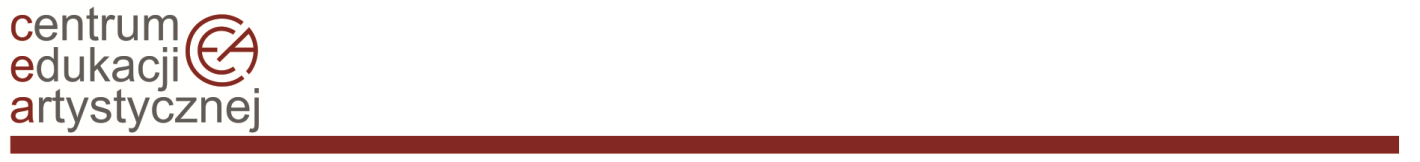 		             ul. Kopernika 36/40		   00-924 Warszawa		tel. 22 42 10 621sekretariat@cea.art.plPROTOKÓŁ KONTROLI
PRZESTRZEGANIA PRZEPISÓW PRAWA W ZAKRESACH OBJĘTYCH
 KONTROLĄPodstawa prawna: Rozporządzenie Ministra Edukacji Narodowej z dnia 25 sierpnia 2017 r. 
w sprawie nadzoru pedagogicznego (Dz. U. z 2020 r. poz.1551 z późn. zm.)……………………………………………………………………………………
(nazwa i siedziba szkoły/placówki)…………………………………………………………………………………… (imię i nazwisko dyrektora szkoły)Minister Kultury i Dziedzictwa Narodowego; 
ul. Krakowskie Przedmieście 15/17; 00-071 Warszawa 
(nazwa i siedziba organu sprawującego nadzór pedagogiczny)…………………………………………………………………………………… 
(nazwa i siedziba organu prowadzącego)……………………………………………………………………………………
(imię i nazwisko osoby przeprowadzającej kontrolę)upoważnienie nr ……….. z dnia ………….
(numer upoważnienia do przeprowadzenia kontroli i data wydania)……………………………………………………………………………………
(termin rozpoczęcia i zakończenia kontroli)Zakres kontroli:Przyjmowanie uczniów do szkół artystycznych, zgodnie z art. 142 ustawy z 14 grudnia 2016 r. Prawo oświatowe (tekst jedn. Dz. U. z 2021 r., poz. 1082 z późn. zm.) oraz rozporządzeniem Ministra Kultury i Dziedzictwa Narodowego z 9 kwietnia 2019 r. w sprawie warunków i trybu przyjmowania uczniów do publicznych szkół i publicznych placówek artystycznych oraz przechodzenia z jednych typów szkół do innych (Dz. U. z 2019 r., poz. 686 z późn. zm.).Realizacja zaleceń pokontrolnych CEA.Podstawa prawnaUstawa z dnia 7 września 1991 r. o systemie oświaty (tekst jedn. Dz. U. z 2021 r. poz. 1915 
z późn. zm.) – określana jako U.Ustawa z dnia 14 grudnia 2016 r. Prawo oświatowe (tekst jedn. Dz. U. z 2021 r. poz. 1082 
z późn. zm.) – określana jako  U1. Rozporządzenie Ministra Edukacji Narodowej z dnia 25 sierpnia 2017 r. w sprawie nadzoru pedagogicznego (Dz.U. z 2020 r. poz. 1551 z późn. zm.) – określane jako R.Rozporządzenie Ministra Kultury i Dziedzictwa Narodowego z 9 kwietnia 2019 r. w sprawie warunków i trybu przyjmowania uczniów do publicznych szkół i publicznych placówek artystycznych oraz przechodzenia z jednych typów szkół do innych (Dz. U. z 2019 r., poz. 686 z późn. zm.) – określane jako R1.Kontrola obejmuje rok szkolny 2021/2022 i rok szkolny 2022/2023 do dnia kontroli tj.: ………………Kontrola dotyczy warunków i trybu przyjmowania uczniów do publicznych szkół artystycznych. I    Ustalenia szczegółowe:1. Czy wszyscy kandydaci przyjęci do szkoły uzyskali pozytywny wynik postępowania rekrutacyjnego? (U1 art. 142. 1)?a) tak (podać źródła informacji stanowiące podstawę zaznaczenia odpowiedzi „tak”)b) nie (podać wyjaśnienia dyrektora)2. Czy wszyscy kandydaci dopuszczeni do pierwszego etapu postępowania rekrutacyjnego, do wniosku o przyjęcie do szkoły dołączyli zaświadczenie lekarskie o braku przeciwwskazań zdrowotnych do podjęcia kształcenia w szkole, wydane przez lekarza podstawowej opieki zdrowotnej (U1 art. 142. 2) lub lekarza specjalistę właściwego ze względu na zakres kształcenia w danym zawodzie, specjalności lub specjalizacji? (U1 art. 142. 3)? a) tak (podać źródła informacji stanowiące podstawę zaznaczenia odpowiedzi „tak” i wskazać odpowiedni ustęp art. 142. U1)b) nie  (podać wyjaśnienia dyrektora) 3. Czy dokumenty dołączone do wniosku o przyjęcie do szkoły są zgodne z R1 § 5.?a) tak (podać źródła informacji stanowiące podstawę zaznaczenia odpowiedzi „tak”)b) nie (podać wyjaśnienia dyrektora)4. Czy na pierwszym etapie postępowania rekrutacyjnego brane są pod uwagę wyniki badania przydatności albo egzaminu wstępnego w zakresie uzdolnień, predyspozycji lub praktycznych umiejętności? (U1 art. 142. 4)a) tak (podać źródła informacji stanowiące podstawę zaznaczenia odpowiedzi „tak”)b) nie (podać wyjaśnienia dyrektora)5. Czy w szkole zaistniała konieczność zorganizowania drugiego etapu postępowania rekrutacyjnego? Jeśli tak, to czy w trakcie jego przeprowadzania brane są pod uwagę łącznie kryteria wskazane w  U1 art. 142. 5?a) tak (podać źródła informacji stanowiące podstawę zaznaczenia odpowiedzi „tak” oraz opis kryteriów decydujących o przyjęciu w pierwszej kolejności /wielodzietność rodziny kandydata; niepełnosprawność kandydata; niepełnosprawność jednego z rodziców kandydata; niepełnosprawność obojga rodziców kandydata; niepełnosprawność rodzeństwa kandydata; samotne wychowywanie kandydata w rodzinie; objęcie kandydata pieczą zastępczą/)b) nie 6. Czy kandydaci ubiegający się o przyjęcie do klasy pierwszej zostali przyjęci zgodnie z limitami wieku określonymi w R1 § 2.?a) tak (podać źródła informacji stanowiące podstawę zaznaczenia odpowiedzi „tak”)b) nie (podać wyjaśnienia dyrektora) 7. Czy dyrektor szkoły występował do ministra właściwego do spraw kultury i ochrony dziedzictwa narodowego o wyrażenie zgody na przyjęcie kandydata w wieku innym niż określony w R1 § 2 oraz czy uzyskał wymaganą zgodę (R1 § 16)? a) tak (podać źródła informacji stanowiące podstawę zaznaczenia odpowiedzi „tak”) b) nie (podać wyjaśnienia dyrektora)c) nie dotyczy8. Czy szkoła prowadzi dla kandydatów nieodpłatnie poradnictwo, obejmujące informowanie o warunkach rekrutacji, programie kształcenia i warunkach nauki w szkole lub/oraz działalność konsultacyjną, w tym w formie zajęć praktycznych?(R1 § 3. 1 i 2)a) tak (podać źródła informacji stanowiące podstawę zaznaczenia odpowiedzi „tak” i krótko opisać rodzaj podejmowanych działań)b) nie (podać wyjaśnienia dyrektora) 9. Czy przeprowadzane w szkole badanie przydatności lub egzamin wstępny są zgodnie z R1 § 6. 2. 1 lub 2 (w przypadku badania przydatności) i R1 § 7. 2. 1, 2 lub 3 (w przypadku egzaminu wstępnego)?a) tak (podać źródła informacji stanowiące podstawę zaznaczenia odpowiedzi „tak”)b) nie (podać wyjaśnienia dyrektora)10. Czy termin składania wniosku o przyjęcie do szkoły wyznaczony przez dyrektora jest zgodny z R1 § 4.2?a) tak (podać źródła informacji stanowiące podstawę zaznaczenia odpowiedzi „tak”)b) nie (podać wyjaśnienia dyrektora)11. Czy wyznaczony przez dyrektora szkoły termin przeprowadzenia badania przydatności lub egzaminu wstępnego zgodny jest z R1 § 8.2? a) tak (podać źródła informacji stanowiące podstawę zaznaczenia odpowiedzi „tak”)b) nie (podać wyjaśnienia dyrektora)12. Czy szkoła podaje informację o terminie oraz warunkach przeprowadzenia badania przydatności lub egzaminu wstępnego w Biuletynie Informacji Publicznej na co najmniej 30 dni przed terminem ich przeprowadzenia? (R1 § 8.4)?a) tak (podać źródła informacji stanowiące podstawę zaznaczenia odpowiedzi „tak”)b) nie (podać wyjaśnienia dyrektora)13. Czy szkoła, uwzględniając specyfikę i zakres przeprowadzanego badania przydatności lub egzaminu wstępnego, zapewnia równe i właściwe warunki ich przeprowadzania, polegające w szczególności na: 1) zapewnieniu indywidualnego przeprowadzenia dla każdego kandydata badania przydatności lub egzaminu wstępnego praktycznego lub ustnego? (R1 § 8. 3.1)a) tak (podać źródła informacji stanowiące podstawę zaznaczenia odpowiedzi „tak”)b) nie (podać wyjaśnienia dyrektora)2) zapewnieniu warunków lokalowych adekwatnych do potrzeb kandydata? (R1 § 8. 3. 2)a) tak (podać źródła informacji stanowiące podstawę zaznaczenia odpowiedzi „tak”)b) nie (podać wyjaśnienia dyrektora)3) zapewnieniu odpowiedniego wyposażenia niezbędnego do przeprowadzenia badania przydatności lub egzaminu wstępnego? (R1 § 8. 3.3)a) tak (podać źródła informacji stanowiące podstawę zaznaczenia odpowiedzi „tak”)b) nie (podać wyjaśnienia dyrektora)14. Czy komisja rekrutacyjna, w której skład wchodzą nauczyciele danej szkoły:1) podaje do publicznej wiadomości informacji o warunkach rekrutacji? (R1 § 9. 2.1).a) tak (podać źródła informacji stanowiące podstawę zaznaczenia odpowiedzi „tak”)b) nie (podać wyjaśnienia dyrektora)2) ustala odpowiednio rodzaj, formę i liczbę zadań dla kandydata, realizowanychw ramach badania przydatności, lub tematów i zadań egzaminu wstępnego? (R1 § 9. 2.2)a) tak (podać źródła informacji stanowiące podstawę zaznaczenia odpowiedzi „tak”)b) nie (podać wyjaśnienia dyrektora) 3) podaje do publicznej wiadomości listy kandydatów zakwalifikowanych i kandydatów niezakwalifikowanych oraz listy kandydatów przyjętych i kandydatów nieprzyjętych do danej szkoły? (R1 § 9. 2. 3)a) tak (podać źródła informacji stanowiące podstawę zaznaczenia odpowiedzi „tak”)b) nie (podać wyjaśnienia dyrektora)15. Czy listę kandydatów zakwalifikowanych i kandydatów niezakwalifikowanych do danej szkoły podaje się do publicznej wiadomości w terminie 7 dni od dnia przeprowadzenia badania przydatności lub egzaminu wstępnego (R1 § 9. 3)? a) tak (podać źródła informacji stanowiące podstawę zaznaczenia odpowiedzi „tak”)b) nie (podać wyjaśnienia dyrektora)16. Czy listę kandydatów przyjętych i kandydatów nieprzyjętych do danej szkoły podaje się do publicznej wiadomości nie później niż do dnia 5 sierpnia roku szkolnego poprzedzającego rok szkolny, na który jest przeprowadzane postępowanie rekrutacyjne (R1 § 9.4)?a) tak (podać źródła informacji stanowiące podstawę zaznaczenia odpowiedzi „tak”)b) nie (podać wyjaśnienia dyrektora) 17. Czy listy kandydatów wymienionych w pkt 15 i 16 podane są do publicznej wiadomości poprzez umieszczenie w widocznym miejscu w siedzibie danej szkoły (U1 art. 158 ust. 4)? a) tak (podać źródła informacji stanowiące podstawę zaznaczenia odpowiedzi „tak”)b) nie (podać wyjaśnienia dyrektora) 18. Czy listy kandydatów wymienionych w pkt 15 i 16 zawierają imiona i nazwiska kandydatów uszeregowane w kolejności alfabetycznej oraz najniższą liczbę punktów, która uprawnia do przyjęcia (U1 art. 158 ust. 4)?a) tak (podać źródła informacji stanowiące podstawę zaznaczenia odpowiedzi „tak”)b) nie (podać wyjaśnienia dyrektora) 19. Czy po ogłoszeniu listy kandydatów przyjętych i nieprzyjętych do szkoły artystycznej, wpłynęły do komisji rekrutacyjnej wnioski o sporządzenie uzasadnienia odmowy przyjęcia (U1 art. 158 ust. 6)? Jeśli tak, to czy procedura odwoławcza przeprowadzona była zgodnie z terminami określonymi w U1 art. 158 ust. 7, 8 i 9? a) tak (podać źródła informacji stanowiące podstawę zaznaczenia odpowiedzi „tak”)b) nie (podać wyjaśnienia dyrektora) c) nie dotyczy20. Czy kandydaci zakwalifikowani do przyjęcia do szkoły artystycznej realizującej kształcenie ogólne składają odpowiednie świadectwa w terminie wyznaczonym przez dyrektora szkoły (R1 § 10.1 pkt 2,3)? w przypadku klasy I liceum sztuk plastycznych albo klasy I ogólnokształcącej szkoły muzycznej II stopnia - świadectwo ukończenia szkoły podstawowej lub ogólnokształcącej szkoły muzycznej I stopnia lub świadectwo szkoły artystycznej realizującej kształcenie ogólne, stwierdzające promocję do klasy programowo wyższej i w zakresie zajęć edukacyjnych ogólnokształcących równoważne świadectwu ukończenia szkoły podstawowej, w przypadku klasy I ogólnokształcącej szkoły baletowej - świadectwo szkolne potwierdzające otrzymanie promocji do klasy IV szkoły podstawowej lub klasy szkoły artystycznej realizującej kształcenie ogólne na poziomie klasy IV szkoły podstawowej, a) tak (podać źródła informacji stanowiące podstawę zaznaczenia odpowiedzi „tak”)b) nie (podać wyjaśnienia dyrektora)c) nie dotyczy21. Czy dyrektor szkoły artystycznej podaje do publicznej wiadomości informację o terminie złożenia dokumentów, o których mowa w  R1 § 10. 1., nie później niż w dniu podania do publicznej wiadomości listy kandydatów zakwalifikowanych i kandydatów niezakwalifikowanych do szkoły, w miejscu, w którym lista ta została podana do publicznej wiadomości (R1 § 10.2)?a) tak (podać źródła informacji stanowiące podstawę zaznaczenia odpowiedzi „tak”)b) nie (podać wyjaśnienia dyrektora)22. Czy dla kandydatów ubiegających się o przyjęcie do klasy wyższej niż I (U1 art. 142. 7) lub wnioskujących o przyjęcie w trakcie roku szkolnego (U1 art. 142. 9)  przeprowadza się egzamin kwalifikacyjny? a) tak (podać źródła informacji stanowiące podstawę zaznaczenia odpowiedzi „tak”)b) nie (podać wyjaśnienia dyrektora)c) nie dotyczy23. Czy w procedurze przeprowadzania egzaminów kwalifikacyjnych stosuje się przepisy U1 art.142 ust. 2, 3, 7 i 8 oraz R1 § 11? a) tak (podać źródła informacji stanowiące podstawę zaznaczenia odpowiedzi „tak” oraz opisać podejmowane działania zgodne z w/w ustępami U1 i R1) b) nie (podać wyjaśnienia dyrektora)c) nie dotyczy24. Czy terminy przeprowadzania egzaminów kwalifikacyjnych są zgodne z R1 § 12 ? a) tak (podać źródła informacji stanowiące podstawę zaznaczenia odpowiedzi „tak”) b) nie (podać wyjaśnienia dyrektora)c) nie dotyczy25. Czy w szkole przeprowadza się postępowanie uzupełniające (U1 art. 161. 1)? Jeśli tak, to czy zgodnie z zapisami U1 art. 161. 2 i 3? a) tak (podać źródła informacji stanowiące podstawę zaznaczenia odpowiedzi „tak”) b) nie (podać wyjaśnienia dyrektora)c) nie dotyczy26. Czy dane osobowe kandydatów oraz inna dokumentacja zgromadzona w celach przeprowadzenia postępowania rekrutacyjnego przechowywane są zgodnie z zapisami art. 160 U1? a) tak (podać źródła informacji stanowiące podstawę zaznaczenia odpowiedzi „tak”) b) nie (podać wyjaśnienia dyrektora) II  Realizacja zaleceń pokontrolnych Data ostatniej kontroli wizytatora CEA: Wydane zalecenia:Sposób realizacji zaleceń:Informacja o realizacji zaleceń: Wnioski wynikające z kontroli.Wnioski wynikające z kontroli w zakresie przyjmowania uczniów do szkół artystycznych, zgodnie z art. 142 ustawy z 14 grudnia 2016 r. Prawo oświatowe (tekst jedn. Dz. U. z 2021 r., poz. 1082 z późn. zm.) oraz rozporządzeniem Ministra Kultury i Dziedzictwa Narodowego z 9 kwietnia 2019 r. w sprawie warunków i trybu przyjmowania uczniów do publicznych szkół i publicznych placówek artystycznych oraz przechodzenia z jednych typów szkół do innych (Dz. U. z 2019 r., poz. 686 z późn. zm.) zawierające informacje o dobrych praktykach i nieprawidłowościach, w tym ocena podsumowująca realizację zadań.Zalecenia wynikające z kontroli (z terminem realizacji).Zalecenia wynikające z kontroli w zakresie przyjmowania uczniów do szkół artystycznych, zgodnie z art. 142 ustawy z 14 grudnia 2016 r. Prawo oświatowe (tekst jedn. Dz. U. z 2021 r., poz. 1082 z późn. zm.) oraz rozporządzeniem Ministra Kultury i Dziedzictwa Narodowego z 9 kwietnia 2019 r. w sprawie warunków i trybu przyjmowania uczniów do publicznych szkół i publicznych placówek artystycznych oraz przechodzenia z jednych typów szkół do innych (Dz. U. z 2019 r., poz. 686 z późn. zm.).           O sposobie realizacji powyższych zaleceń dyrektor szkoły zobowiązany jest pisemnie powiadomić w terminie 30 dni dyrektora Centrum Edukacji Artystycznej w Warszawie oraz wizytatora regionalnego CEA.          O otrzymanych zaleceniach oraz o sposobie ich realizacji dyrektor szkoły jest zobowiązany pisemnie powiadomić organ prowadzący szkołę lub placówkę w terminie 30 dni (art. 55 ust. 6 ustawy z dnia 14 grudnia 2016 Prawo oświatowe (Dz. U. z 2021 r., poz. 1082 z późn. zm.).Informacja o prawie zgłoszenia przez dyrektora zastrzeżeń do ustaleń zawartych w protokole:          Zgodnie z art. 55 ust. 5  ustawy z dnia 14 grudnia 2016 r. Prawo oświatowe (Dz.U. z 2021 r. poz. 1082 z późn. zm.) i § 18 ust. 1  rozporządzenia Ministra Edukacji Narodowej z dnia 25 sierpnia 2017 r. 
w sprawie nadzoru pedagogicznego (Dz.U. z 2020 r., poz. 1551 z późn. zm.) dyrektor szkoły w ciągu 
7 dni od otrzymania zaleceń pokontrolnych wynikających z przeprowadzonych czynności może zgłosić zastrzeżenia wobec otrzymanych zaleceń do organu sprawującego nadzór pedagogiczny. Niniejszy protokół sporządzono w 2 jednobrzmiących egzemplarzach, z czego jeden doręczono dyrektorowi szkoły. (miejsce, data i podpis osoby kontrolującej)                                     (miejsce, data i podpis dyrektora szkoły)Każda strona protokołu powinna być opatrzona parafami kontrolującego i dyrektora.na rok szkolny 2021/2022na rok szkolny 2022/2023Liczba kandydatów wnioskujących o przyjęcie do szkoły: Liczba kandydatów dopuszczonych do pierwszego etapu postępowania rekrutacyjnego: Liczba kandydatów dopuszczonych do drugiego etapu postępowania rekrutacyjnego: Liczba kandydatów przyjętych do szkoły:Liczba kandydatów przyjętych do szkoły w trybie postępowania uzupełniającego:Liczba kandydatów ubiegających się o przyjęcie do szkoły do klasy wyższej niż I z innej publicznej szkoły lub przyjętych do szkoły w trakcie roku szkolnego: Liczba kandydatów, przyjętych do szkoły za zgodą ministra właściwego do spraw kultury i ochrony dziedzictwa narodowego, w wieku innym niż określony w R1 § 2.